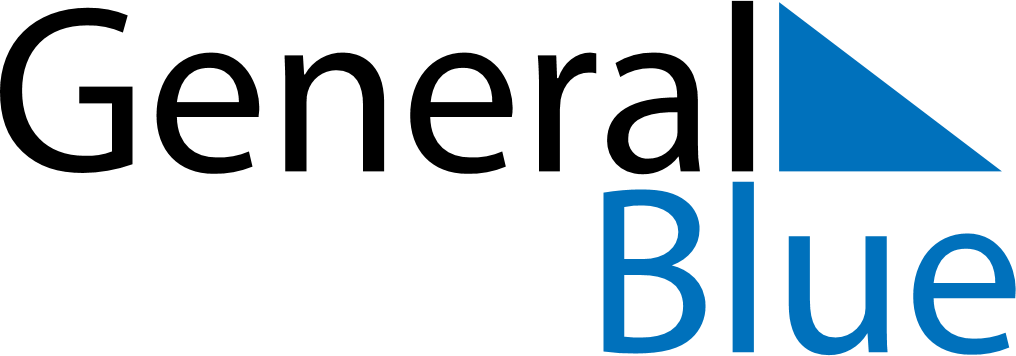 May 2026May 2026May 2026May 2026South SudanSouth SudanSouth SudanSundayMondayTuesdayWednesdayThursdayFridayFridaySaturday112345678891011121314151516SPLA Day17181920212222232425262728292930Feast of the Sacrifice (Eid al-Adha)Feast of the Sacrifice (Eid al-Adha)31